О подготовке к пропуску весеннего паводка 2016 года   Руководствуясь федеральным законом от 06 октября 2003 года №131-ФЗ «Об общих принципах организации местного самоуправления в Российской Федерации», в целях своевременной и качественной подготовки                                                                                                                                                                                                                                                                                                                                                                                                                                                                                                                                                                                                                                                                                                                                                                                                                                                                                                                                                                                                                                                                                                                                              гидротехнических сооружений, мостов, коммунально-энергетических сетей, инженерных коммуникаций, организаций к пропуску ледохода и подъему уровня воды рек в период весеннего половодья на территории населенных сельского поселения Бельский сельсовет муниципального района Гафурийский район Республики Башкортостан в 2016 году, а также защиты населения и сохранения материальных ценностей на затапливаемых территориях  администрация сельского поселения Бельский сельсовет муниципального района Гафурийский район ПОСТАНОВЛЯЕТ:1.Утвердить состав противопаводковой комиссии сельского поселения Бельский сельсовет муниципального района Гафурийский район Республики Башкортостан в составе:Ахмеров Ю.З. – глава сельского поселения Бельский сельсовет, председатель противопаводковой комиссии;Абсаттарова Г.Р. – управделами администрации сельского поселения Бельский сельсовет, секретарь комиссии.Члены комиссии:- Янбекова З.С. – специалист администрации сельского поселения Бельский сельсовет;- Гайсаров С.А.  – водитель администрации сельского поселения Бельский сельсовет.2. Утвердить план мероприятий  по безаварийному пропуску весеннего паводка 2016 года на территории сельского поселения Бельский сельсовет (Приложение №1);3. Рекомендовать руководителям организаций,  учреждений и хозяйств:- до 25 марта 2016 года сформировать объектовые противопаводковые комиссии и   аварийно-спасательные  бригады (формирования);- разработать план мероприятий по жизнеобеспечению населения, попадающего в зону затопления, сохранению и вывозу материальных ценностей, подготовке сил и средств, эвакуации людей из зоны затопления в период весеннего половодья;- в паводковый период организовать  круглосуточное дежурство ответственных  должностных лиц, обо всех происшествиях немедленно докладывать в районную паводковую комиссию;- принять все необходимые меры по заблаговременному вызову из зон возможного  затопления населения, сельскохозяйственных животных, материальных и других ценностей;- принять все необходимые меры по недопущению смыва в водоемы минеральных и органических удобрений, промышленных и бытовых отходов, нефтепродуктов и т.п.; - проводить разъяснительную работу среди населения района в паводкоопасный период по вопросу подготовки и пропуску весеннего паводка 2016 года, правилам поведения и действия в случае затопления.4. Рекомендовать руководителю ООО-АП «Восход-СТ» - Бакирову Р.З. по первому требованию паводковой комиссии выделить необходимое количество техники для проведения неотложных мероприятий;5. Инспектору ВУС Абсаттаровой Г.Р. быть готовой при необходимости поднять резерв граждан, пребывающих в запасе, для выполнения аварийно-спасательных и других неотложных мероприятий;6. Закрепить лодки на период паводка за сформированной спасательной бригадой в составе:- Гарифуллин Риф Каррамович;- Мулюков Рифгат Хамзаевич;- Янышев Рафис Закиевич.7. Контроль за выполнением настоящего постановления возложить  на управделами АСП Бельский сельсовет Абсаттарову Г.Р.;8. Обнародовать данное постановление на информационных стендах администрации сельского поселения Бельский сельсовет.Глава сельского поселения:                                           Ю.З.Ахмеров                                                                   Приложение № 1                                                                              к постановлению главы                                                                                             сельского поселения                                                                                       Табынский сельсовет                                                                                  от «22 »марта 2016 г. № 24ПЛАНмероприятий по пропуску весеннего паводка 2016 годаУправделами сельского поселения                                          Г.Р.АбсаттароваБАШ?ОРТОСТАН РЕСПУБЛИКА№Ы;АФУРИ РАЙОНЫ МУНИЦИПАЛЬ РАЙОНЫНЫ*БЕЛЬСКИЙ АУЫЛСОВЕТЫ АУЫЛ БИЛ"М"№ЕХАКИМИ"ТЕБАШ?ОРТОСТАН РЕСПУБЛИКА№Ы;АФУРИ РАЙОНЫ МУНИЦИПАЛЬ РАЙОНЫНЫ*БЕЛЬСКИЙ АУЫЛСОВЕТЫ АУЫЛ БИЛ"М"№ЕХАКИМИ"ТЕ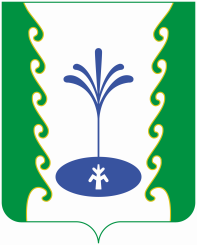 АДМИНИСТРАЦИЯСЕЛЬСКОГО ПОСЕЛЕНИЯБЕЛЬСКИЙ СЕЛЬСОВЕТМУНИЦИПАЛЬНОГО РАЙОНА ГАФУРИЙСКИЙ РАЙОНРЕСПУБЛИКИ БАШКОРТОСТАНАДМИНИСТРАЦИЯСЕЛЬСКОГО ПОСЕЛЕНИЯБЕЛЬСКИЙ СЕЛЬСОВЕТМУНИЦИПАЛЬНОГО РАЙОНА ГАФУРИЙСКИЙ РАЙОНРЕСПУБЛИКИ БАШКОРТОСТАН?АРАР          ПОСТАНОВЛЕНИЕ22 март 2016 й.     №24         22 марта  2016 г.№ п/пНаименование мероприятийСрок выполненияОтветственный за выполнение1Сформировать противопаводковую комиссию в СП Бельский сельсоветдо 25.03.2016 г.Глава сельского поселения, управделами2Разработать план мероприятий  по пропуску весеннего паводка  2016 г. до 25.03.2015 г.Глава сельского поселения, управделами3Определить населенные пункты, хозяйственные и другие сооружения  и строения, которые могут быть затоплены. Разработать планы предупредительных мероприятий по каждому объектудо 25.03.2015 г.Противопаводковая комиссия4Провести инструктажи со всеми работниками, связанными с выполнением мероприятий  по пропуску весеннего паводкадо 01.04.2016 г.Противопаводковая комиссия5Укомплектовать личным составом, техникой оборудованием и инвентарем аварийно-спасательные бригады (формирования). Привести в рабочее состояние все имеющиеся в наличии плав.средствадо 01.04.2016 г.Глава сельского поселения, руководители организаций и учреждений6Проверить состояние мостов, дамб, дорог, дорожных и мостовых сооружений. Провести необходимые ремонтные и укрепительные работыдо 01.04.2016 г.Противопаводковая комиссия7Очистить территории организаций и учреждений от загрязненного снега, отходов металлоломадо 01.04.2016 г.Глава сельского поселения, руководители организаций и учреждений8Организовать очистку дорог, обочин, кюветов, водопропусков от снега, льда, мусора и т.д.до 01.04.2016 г.Глава сельского поселения9Организовать мероприятия по заблаговременной эвакуации населения, сельскохозяйственных животных, вывозу материальных и других ценностей из зон возможного затоплениядо 01.04.2016 г.Противопаводковая комиссия10Провести рекогносцировку мест возможного образования заторов на водоемах. Организовать и провести мероприятия по предотвращению образования заторовдо 01.04.2016 г.Противопаводковая комиссия11Принять все необходимые меры по защите от размыва паводковыми водами мест захоронений (скотомогильников), по недопущению смыва в водоемы минеральных и органических удобрений, промышленных и бытовых отходов..На период паводкаПротивопаводковая комиссия12Организовать проверку источников питьевого водоснабжения, мест скопления бытовых отходов.На период паводкаПротивопаводковая комиссия13Назначить в населенных пунктах ответственных лицНа период паводкаГлава сельского поселения